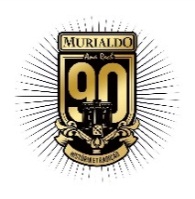                                    PROVÃO – 2019  - 6º anoDisciplina: Língua Portuguesa                                                     Professora: Adriana Maria AndreazzaConteúdos para serem estudados: 1) Texto:Leitura e compreensão de texto (gêneros textuais estudados em sala de aula durante o ano letivo de 2019);Produção textual (gêneros textuais estudados em sala de aula durante o ano letivo de 2019);2) Gramática:Sintagma nominal: sujeito e núcleo do sintagma nominal;Tipos de sujeito: simples, composto, oculto, indeterminado e oração sem sejeito.Os determinantes do sintagma nominal: artigo, adjetivo e numeral;Substantivos (próprio, comum, simples, composto, primitivo, derivado, concreto, abstrato e coletivo);Adjetivos (simples, composto, pátrio e locução adjetiva);Artigos (definido e indefinido);Numerais (cardinal, ordinal, multiplicativo e fracionário);Sintagma verbal: núcleo (função e flexão do verbo);Concordância verbal: relação com o núcleo do sujeito;Verbos (modos e tempos verbais, uso do presente, pretéritos e futuros e seus efeitos de sentido e locuções verbais);Ortografia: verbos terminados em ISAR e IZAR;Acentuação dos verbos TER e Vir e seus derivados;Estudos dos porquês.           PROVÃO – 2019  - 7º ano   Disciplina: Língua Portuguesa                                                     Professora: Adriana Maria AndreazzaConteúdos para serem estudados:1) Texto:Leitura e compreensão de texto (gêneros textuais estudados em sala de aula durante o ano letivo de 2019);Produção textual (gêneros textuais estudados em sala de aula durante o ano letivo de 2019);2) Gramática:Sujeito simples e sujeito composto;Sujeito oculto e sujeito indeterminado;Sintagma nominal: núcleo ou determinante;Coesão: relação de significados;Estrutura da oração: ordem direta e indireta;O papel do adjunto adnominal na oração;Sintagma verbal: o predicado da oração;Transitividade verbal;Predicado e núcleo do predicado (nominal e verbal);Adjetivo e locução adjetiva;O papel do adjunto adverbial na oração;A pontuação em adjuntos adverbiais;Verbo intransitivo;Verbo transitivo direto e objeto direto;Verbo transitivo indireto e objeto indireto.